    Colegio República Argentina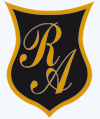 O’Carrol  # 850-   Fono 72- 2230332                    Rancagua     HISTORIA 3° SEMANA 5  DEL 27 AL 30 DE ABRIL.Asignatura:  Historia y Geografía                                      Curso: Terceros Años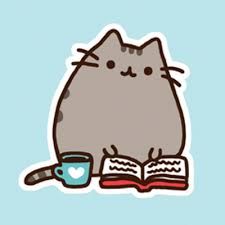 	Sólo si tienes la posibilidad vuelve a revisar los videos de semanas anteriores:https://www.youtube.com/watch?v=XGqJ4aIUci8https://www.youtube.com/watch?v=oexd_Dfic_Qhttps://www.youtube.com/watch?v=oexd_Dfic_Q&t=4shttps://www.youtube.com/watch?v=42vjqtleG9E                                                                         https://www.youtube.com/watch?v=YveICGbSVCQIntroducción:  Estimadas familias, junto con saludar, queremos darle la bienvenida a esta nueva semana de trabajo, sabemos que han sido semanas complejas, sin embargo, cuentan con todo nuestro apoyo para avanzar.Entregamos instrucciones para el trabajo colaborativo que realizaremos durante esta semana, que corresponde a la Semana 5 (desde el 27 de Abril al 30 de Abril), en estas clases recordaremos cómo ubicar personas, lugares, objetos en cuadrículas, utilizando líneas de referencia y puntos cardinales. Durante la clase 4, en la tarea asignada, hicimos algunas preguntas que también necesitamos recordar en esta clase, respecto a conocimientos generales de los continentes y océanos.En cuanto al trabajo en sí, solicitamos puedan escribir en el cuaderno la fecha en que se realiza el trabajo y el objetivo de la clase, solicitamos también escribir el nombre y registrar la firma de quien apoya el trabajo en casa.Desde ya agradecemos su apoyo y la disposición para poder avanzar pedagógicamente, todo en función de nuestras estudiantes.En esta semana, solicitamos puedan enviar las respuestas de las niñas, es decir, número de pregunta y alternativa seleccionada, vía correo electrónico, puede ser por medio de Word o una fotografía de su cuaderno, recuerden que estaremos atentos a cualquier duda y mantendremos la flexibilidad, pues no hay fecha tope para esto. No olvide incluir el nombre de la niña en el archivo que enviará.Carolina Rodríguez Cordero Profesora Jefe Tercer Año Acarolina.rodriguez@colegio-republicaargentina.clMarisol Gómez ArayaProfesora Jefe Tercer Año Bmarisol.gomez@colegio-republicaargentina.clGonzalo Díaz AcevedoProfesor Jefe Tercer Año Cjose.diaz@colegio-republicaargentina.clOA 6:Ubicar personas, lugares y elementos en una cuadrícula, utilizando líneas de referencia y puntos cardinales. Reconocer continentes y océanos.Contenidos:Líneas de referenciaPuntos cardinalesCuadrículasContinentes y océanos.